  MADONAS NOVADA PAŠVALDĪBA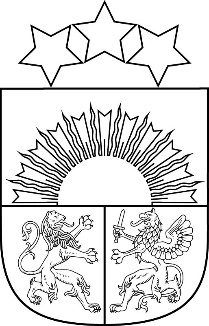 Reģ. Nr. 90000054572Saieta laukums 1, Madona, Madonas novads, LV-4801 t. 64860090, e-pasts: pasts@madona.lv ___________________________________________________________________________MADONAS NOVADA PAŠVALDĪBAS DOMESLĒMUMSMadonā2022. gada 31. maijā				            				Nr.350   					                                                  	 (protokols Nr. 13, 27. p.)Par lopu ceļa servitūta līguma slēgšanu Madonas novada pašvaldībā saņemts […] iesniegums (reģistrēts Madonas novada pašvaldībā 2021. gada 12. novembrī ar reģ. Nr. 2.1.3.6/21/895)  ar lūgumu dibināt lopu ceļa servitūtu un slēgt reālservitūta līgumu, lai nodrošinātu lopu pārvietošanu starp zemes vienībām ar kadastra apzīmējumiem 70440080072 un 70440080250.Uz zemes vienībām ar kadastra apzīmējumiem 70440080072 un 70440080250 ir nostiprinātas īpašumtiesības ierosinātāja vārdā. Zemes vienības ar kadastra apzīmējumiem 70440080072 un 70440080250 ir nekustamā īpašuma ”Bozēni” (kadastra numurs 70440080156) sastāvā. Nekustamam īpašumam atvērts Barkavas pagasta zemesgrāmatas nodalījums Nr. 100000519607.Izvērtējot situāciju apvidū un ierosinātāja lūgumu dibināt lopu ceļa servitūtu par labu nekustamā īpašuma “Bozēni” (kadastra numurs 70440080156) zemes vienībai ar kadastra apzīmējumu 70440080250 konstatēts, ka to visracionālāk darīt šķērsojot zemes vienību ar kadastra apzīmējumu 70440080164, kas ir nekustamā īpašuma “Laipnieki” (kadastra numurs 70440080164) sastāvā un piekrīt Madonas novada pašvaldībai. Saskaņā ar Civillikuma 1131. pantu, kas nosaka, ka Servitūts, kas nodibināts par labu noteiktai fiziskai vai juridiskai personai, ir reālservitūts un Civillikuma 1142. pantu, kas nosaka, ka reālservitūtus var nodibināt arī tā, ka tie pieder tikai noteiktām personām. Tādi servitūti uzskatāmi par personālservitūtiem, un tiem piemērojami šo pēdējo noteikumi, un Civillikuma 1156. pantu, kas nosaka, ka ar ceļa servitūtu var piešķirt tiesību uz lopu ceļu, un Civillikuma 1231. panta 3. apakšpunktu, kas nosaka, ka Servitūtus nodibina ar līgumu vai testamentu un 1235. pantu, kas nosaka to, ka No servitūta izrietošā lietu tiesība ir nodibināta un spēkā abām pusēm, t. i. valdošā un kalpojošā nekustamā īpašuma īpašniekiem, tikai pēc servitūta ierakstīšanas zemes grāmatās; līdz tam laikam viņu starpā pastāv vienīgi personiska saistība, kuras ierakstīšanu zemes grāmatās var tomēr prasīt katra puse, ja vien izpildīti visi citi servitūtam nepieciešamie noteikumi, līdz ar to nepieciešams slēgt reālservitūta līgumu starp nekustamā īpašuma “Bozēni” (kadastra numurs 70440080156) īpašnieku, kas ir valdošā nekustamā īpašuma īpašnieks un Madonas novada pašvaldību, kas pēc nekustamā īpašuma “Laipnieki” Ošupes pagastā, Madonas novadā (kadastra numurs 70440080164), reģistrēšanas zemesgrāmatā būs tā īpašniece, kalpojošā nekustamā īpašuma īpašniece. Saskaņā ar likuma “Par pašvaldībām” 21. panta pirmo daļu un pirmo daļu un pirmās daļas 17. punktu, kas nosaka, ka Dome var izskatīt jebkuru jautājumu, kas ir attiecīgās pašvaldības pārziņā, turklāt tikai dome var lemt par pašvaldības nekustamā īpašuma atsavināšanu, ieķīlāšanu, proti, apgrūtināšanu ar lietu tiesībām. 	Pamatojoties uz likuma “Par pašvaldībām” 21. panta pirmo daļu un pirmās daļas 17. punktu un  Civillikuma 1131., 1142., 1156. pantu, 1231.panta 3.punktu un 1235. pantu, ņemot vērā 17.05.2022. Uzņēmējdarbības, teritoriālo un vides jautājumu komitejas atzinumu,   atklāti balsojot: PAR – 17 (Agris Lungevičs, Aigars Šķēls, Aivis Masaļskis, Andrejs Ceļapīters, Andris Dombrovskis, Andris Sakne, Artūrs Čačka, Artūrs Grandāns, Gatis Teilis, Gunārs Ikaunieks, Guntis Klikučs, Kaspars Udrass, Māris Olte, Rūdolfs Preiss, Sandra Maksimova, Valda Kļaviņa, Vita Robalte), PRET – NAV, ATTURAS –  NAV, Madonas novada pašvaldības dome NOLEMJ:Piekrist, ka pēc tam, kad nekustamais īpašums “Laipnieki” (kadastra Nr. 7044 008 0164, kuras sastāvā ietilpst zemes vienība ar kadastra apzīmējumu 7044 008 0164), zemesgrāmatā tiks reģistrēta uz Madonas novada pašvaldības vārda, zemes vienībā ar kadastra apzīmējumu 7044 008 0164 nodibināt par labu nekustamā īpašuma ”Bozēni” (kadastra Nr. 7044 008 0156, reģistrēts Barkavas pagasta zemesgrāmatas nodalījumā Nr. 100000519607) sastāvā ietilpstošajām zemes vienībām ar kadastra apzīmējumu 7044 008 0072 un 7044 008 0250 lopu ceļa servitūtu (reālservitūtu Civillikuma 1142. un 1156. panta izpratnē), kuru tiesīgs izmantot tikai […]. Servitūta mērķis – lai nodrošinātu lopu pārvietošanos starp  zemes vienību ar kadastra apzīmējumu 7044 008 0072 un zemes vienību ar kadastra apzīmējumu 7044 008 0250, šķērsojot zemes vienību ar kadastra apzīmējumu 7044 008 0164.   Noteikt, ka lopu ceļa servitūta vieta atrodas nekustamā īpašuma “Laipnieki” (kadastra numurs 70440080164) zemes vienībā ar kadastra apzīmējumu 70440080164:  ceļa vietas garums - 100 m, ceļa vietas platums – 4,5 m, ceļa seguma veids – bez seguma, kopā zemes platība 0,045 ha (pielikums). Raksturojošie lielumi var tikt precizēti, veicot zemes kadastrālo uzmērīšanu.  Uzdot Juridiskajai nodaļai sagatavot servitūta līgumu, kur noteikt, ka: līgums slēdzams kā terminēts līgums, kur līguma termiņš ir līdz brīdim, kamēr […] ir zemes vienības ar kadastra apzīmējumu 7044 008 0072 vai 7044 008 0250 īpašnieks;    servitūta tiesīgajam ir pienākums par saviem līdzekļiem veikt lop ceļa uzturēšanu, tajā skaitā norobežošanu dabā, kā arī visus izdevumus, kas saistīti ar līguma reģistrēšanu zemesgrāmatā, tajā skaitā servitūta uzmērīšanu, sedz servitūta tiesīgais.Pēc īpašumtiesību uz nekustamo īpašumu “Laipnieki” (kadastra numurs 70440080164) nostiprināšanas zemesgrāmatā Madonas novada pašvaldības vārdā piekrist, ka servitūts tiek nostiprināts zemesgrāmatā.Domes priekšsēdētājs				A.LungevičsDzelzkalēja 28080417